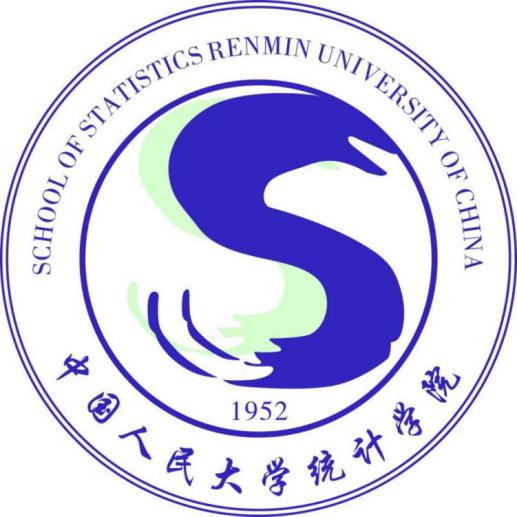 2020-2021学年统计学院“笃行杯”学生课外学术科技作品竞赛作品申报书作品名称：                                      主申报者姓名：                                    作品参赛类型：      （个人作品/集体作品）         作品所属领域：                                    中国人民大学统计学院“笃行杯”学生课外学术科技作品竞赛组委会A. 申报者及作品基本情况B.作品情况C.指导教师情况及对作品的推荐意见独创性声明、关于论文使用授权的说明、对作者顺序的说明、其它相关证明粘贴处独 创 性 声 明本人郑重声明：所呈交的成果是项目成员在指导老师指导下进行的研究工作及取得的研究成果。尽我所知，除了文中特别加以标注的地方外，项目成果中不包含其他人已经发表或撰写的研究成果，也不包含为获得中国人民大学或其他教育机构的学位或证书所使用过的材料。项目成员签字：               日期：          关于论文使用授权的说明本人完全了解中国人民大学有关保留、使用相关成果的规定，即：学校有权保留送交项目成果的复印件，允许项目成果被查阅和借阅；学校可以公布项目成果的全部或部分内容，可以采用影印、缩印或其他复制手段保存项目成果。项目成员签字：             日期：         对作者顺序的说明项目成员签字：        日期：         E. 2020-2021学年统计学院“笃行杯”学生课外学术科技作品竞赛作品申报书写作格式基本情况（一）作品标题（二）摘要、关键词【例】论新型举国体制在构建新发展格局中的作用摘  要：关键词：文字格式（一）字体：宋体（二）字号 标题：二号，粗体一级标题：三号，粗体二级标题：四号，粗体   三级标题：小四号，粗体   四级标题：五号，粗体正文：五号（三）行距：单倍行距【例】     一、[一级标题]（一）[二级标题]1、[三级标题]（1）[四级标题][正文]版面格式（一）不加页眉（二）页面设置1、页边距：  上：2.5厘米  下：2.5厘米  左：3厘米  右：3厘米  装订线：0厘米2、页眉：1.5厘米页脚：1.5厘米3、纸型：A4，纵向（三）插入页码  位置：页面底端  对齐方式：外侧（四）注释采用尾注，自定义标记为[1]，[2]，[3]……注：专著为[M]， 报纸为[N]， 期刊文章为[J]，论文集为[C]，学位论文为[D]，报告为[R]，标准为[S]，专利为[P]【例】[1] [美]詹姆斯·W·沃克. 人力资源战略[M]. 北京：中国人民大学出版社，2001：23-24[2] 李强. 转型期冲突性的职业声望评价[J]. 中国社会科学2000（4）：20-29[3] Whyte, M.K.& L. Parish. 1984, Urban Life in Contemporary China, Chicago: University of Chicago Press, P78-79（五）参考文献格式同上，先中文后英文；中文按姓名的拼音排序，英文按姓名的字母排序。其他问题其他未列出的问题请参见新闻出版署发布的“《中国学术期刊（光盘版）检索与评价数据规范》”五、 特别注意在上报的作品中不得以任何形式出现作者姓名、指导教师姓名等与作品无关的内容。主申报者情况姓   名性  别出生年月主申报者情况学 历（ ） A本科  B硕士研究生  C博士研究生（ ） A本科  B硕士研究生  C博士研究生（ ） A本科  B硕士研究生  C博士研究生（ ） A本科  B硕士研究生  C博士研究生（ ） A本科  B硕士研究生  C博士研究生（ ） A本科  B硕士研究生  C博士研究生（ ） A本科  B硕士研究生  C博士研究生（ ） A本科  B硕士研究生  C博士研究生主申报者情况所在学院所在学院主申报者情况年级年级主申报者情况联系电话联系电话主申报者情况申报作品全称申报作品全称主申报者情况作品所属领域作品所属领域参赛团队成员情况姓名年级学号学号学号所在学院（书院）所在学院（书院）所在学院（书院）按作者顺序填写团队成员名单。个人参赛无需填写本部分参赛团队成员情况按作者顺序填写团队成员名单。个人参赛无需填写本部分参赛团队成员情况按作者顺序填写团队成员名单。个人参赛无需填写本部分参赛团队成员情况按作者顺序填写团队成员名单。个人参赛无需填写本部分参赛团队成员情况按作者顺序填写团队成员名单。个人参赛无需填写本部分作品摘要（不多于500字）（不多于500字）（不多于500字）（不多于500字）（不多于500字）（不多于500字）（不多于500字）（不多于500字）（不多于500字）作  品全  称作品所属领域（ ） A文史哲 B 经济 C 法学  D管理 E 教育   F社会  G应用艺术  H其它作品摘要指导教师情况姓   名性别年龄职称指导教师情况工作单位职务职务指导教师情况通讯地址邮政编码邮政编码指导教师情况单位电话住宅电话住宅电话推荐意见：签字：               日期：               推荐意见：签字：               日期：               推荐意见：签字：               日期：               推荐意见：签字：               日期：               推荐意见：签字：               日期：               推荐意见：签字：               日期：               推荐意见：签字：               日期：               推荐意见：签字：               日期：               推荐意见：签字：               日期：               推荐意见：签字：               日期：               推荐意见：签字：               日期：               指导教师情况姓   名性别年龄职称职称职称指导教师情况工作单位职务职务职务指导教师情况通讯地址邮政编码邮政编码指导教师情况单位电话住宅电话住宅电话推荐意见：签字：                                                       日期： 推荐意见：签字：                                                       日期： 推荐意见：签字：                                                       日期： 推荐意见：签字：                                                       日期： 推荐意见：签字：                                                       日期： 推荐意见：签字：                                                       日期： 推荐意见：签字：                                                       日期： 推荐意见：签字：                                                       日期： 推荐意见：签字：                                                       日期： 推荐意见：签字：                                                       日期： 推荐意见：签字：                                                       日期： 